T.C.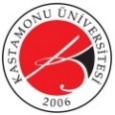 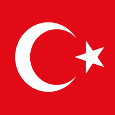 KASTAMONU ÜNİVERSİTESİ REKTÖRLÜĞÜN’DENÜniversitemiz Sosyal Bilimler Enstitüsüne bağlı ilgili Anabilim Dallarına, 2019-2020 Akademik Yılı Bahar Yarıyılı için Doktora, Tezli Yüksek Lisans, II. Öğretim Tezsiz Yüksek Lisans ve Uzaktan Öğretim Tezsiz Yüksek Lisans programlarına öğrenci alınacaktır. Programlara ilişkin kontenjanlar, müracaat şartları ve takvimi aşağıda belirtilmiştir.DOKTORA VE SANATTA YETERLİK PROGRAMLARI AÇIKLAMALARIİlan edilen Ana Bilim Dallarına, farklı daldan mezun olarak müracaat eden ve kesin kayıt hakkı kazanan öğrenciler için Yönetmelik gereği ilgili Ana Bilim Dalı gerekli gördüğü takdirde bilimsel hazırlık programı uygulanabilir.Adayların ALES’ten, müracaat ettiği programın ilan edilen puan türünden ek koşullar belirtilmediği durumlarda en az 65 (altmış beş) puan alması gerekmektedir. Adayların ek koşullar belirtilmediği durumlarda YDS’den en az 55 (elli beş) puan veya Üniversitelerarası Kurul tarafından kabul edilen bir yabancı dil sınavından bu puan muadili bir puan alması gerekir.Yabancı uyruklu adaylardan ALES puanı istenilmemektedir. Bu öğrencilerin ilan takviminde belirtilen tarihte TÖMER Türkçe Dil Sınavına girmeleri gerekmektedir.Yabancı uyruklu aday başvuru kontenjanı belirtmeyen Anabilim Dalı programlarına başvuru olduğunda, ilgili Anabilim Dalı gerekli gördüğü takdirde başvuruyu değerlendirmeye alacaktır.Yabancı uyruklu adaylar ödeyecekleri yıllık harç ücretlerini Enstitümüz Öğrenci İşlerinden öğrenebilirler.Adaylar aynı anda iki farklı doktora programına müracaat edemezler.Sanatta Yeterlik programlarına alınacak öğrencilerde ALES’e girmiş olma şartı aranmaz ve söz konusu sınavın sonuçları değerlendirmeye tabi tutulmaz. TEZLİ YÜKSEK LİSANS PROGRAMLARI AÇIKLAMALARIİlan edilen Ana Bilim Dallarına, farklı daldan mezun olarak müracaat eden ve kesin kayıt hakkı kazanan öğrenciler için Yönetmelik gereği ilgili Ana Bilim Dalında gerekli görüldüğü takdirde bilimsel hazırlık programı uygulanır.Adayların ALES’ten, müracaat ettiği programın ilan edilen puan türünden ek koşullar belirtilmediği durumlarda en az 55 (elli beş) puan alması gerekmektedir. Enstitü Ana Sanat Dalında açılan Tezli Yüksek Lisans programlarına alınacak öğrencilerde ALES’e girmiş olma şartı aranmaz ve söz konusu sınavın sonuçları değerlendirmeye tabi tutulmaz. Yabancı uyruklu adayların ilan edilen programlara müracaat edebilmeleri için ek koşullar belirtilmediği durumlarda ilgili anabilim dalıyla ilişkili bir programdan lisans mezunu olmaları gerekmektedir.Yabancı uyruklu adaylardan ALES puanı istenilmemektedir. Bu öğrencilerin ilan takviminde belirtilen tarihte TÖMER Türkçe Dil Sınavına girmeleri gerekmektedir.Yabancı uyruklu aday başvuru kontenjanı belirtmeyen Anabilim Dalı programlarına başvuru olduğunda, ilgili Anabilim Dalı gerekli gördüğü takdirde başvuruyu değerlendirmeye alacaktır.Yabancı uyruklu adaylar ödeyecekleri yıllık harç ücretlerini Enstitümüz Öğrenci İşlerinden öğrenebilirler.Adaylar aynı anda iki farklı tezli yüksek lisans programına müracaat edemezler.II. Öğretim Tezsiz Yüksek Lisans Programlarına kesin kayıt yaptıran öğrenci sayısı 25’in altında kaldığı takdirde, ilgili program açılmayacaktır. Başvuru sırasında istenilen bilgi ve belgeler Enstitümüz Web sayfasında ilan edilmiştir.Programlara müracaatlar, Sosyal Bilimler Enstitüsü Müdürlüğü’ne şahsen veya noter vekâleti ile yapılacaktır.DOKTORA VE SANATTA YETERLİK PROGRAMLARIDOKTORA VE SANATTA YETERLİK PROGRAMLARIDOKTORA VE SANATTA YETERLİK PROGRAMLARIDOKTORA VE SANATTA YETERLİK PROGRAMLARIDOKTORA VE SANATTA YETERLİK PROGRAMLARIDOKTORA VE SANATTA YETERLİK PROGRAMLARIDOKTORA VE SANATTA YETERLİK PROGRAMLARIDOKTORA VE SANATTA YETERLİK PROGRAMLARIABD AdıProgram AdıKontenjanKontenjanKontenjanKontenjanÖzel ŞartlarALES Puan TürüABD AdıProgram AdıAlan İçiAlan DışıYabancı UyrukluYatay GeçişÖzel ŞartlarALES Puan TürüTürkçe ve Sosyal Bilimler Sosyal Bilgiler Eğitimi 53*22Alan İçi: Sosyal Bilgiler, Tarih Eğitimi, Coğrafya Eğitimi Anabilim Dallarında Tezli Yüksek Lisans mezunu olmak.Alan dışı:   Eğitim Bilimleri ve Öğretmen yetiştirme temel alanı, Tarih,  Coğrafya, Antropoloji,  Arkeoloji, Ekonomi, Hukuk, Felsefe, Siyaset Bilimi, Psikoloji, Sosyoloji Anabilim Dallarında Tezli Yüksek Lisans mezunu olmak.*Alan dışı müracaat eden adaylar 2 yarıyıl bilimsel hazırlık verilecektir.Yatay Geçiş: Sosyal Bilgiler Eğitimi Bilim Dalı Doktora programında öğrenci olmak.SÖZEL65İşletme İşletme 5-Alan İçi 32Alan İçi: İlgili Fakültelerin İşletme veya İktisat bölümünden mezun olmak veya Tezli Yüksek Lisansını; İşletme Ana Bilim dalında veya Yönetim ve Organizasyon, Üretim Yönetimi ve Pazarlama, Muhasebe ve Finans, Sayısal Yöntemler, İşletme Eğitimi, Çalışma Ekonomisi ve Endüstri İlişkileri, Sağlık Kurumlar İşletmeciliği ve Turizm ve Otel İşletmeciliği Bilim Dallarından herhangi birinden tezli yüksek lisans yapmış olmak.Yabancı uyruklu:  Alan İçi:  Yabancı uyruklular için Lisans veya Yüksek Lisansını işletme alanında yapmak.Alan dışı: Yabancı uyruklular için Lisans veya Yüksek Lisans mezunu olmak.Yatay Geçiş: İşletme Anabilim Dalı doktora programlarında öğrenci olmak ve öğrencinin ilgili yönetmeliklerde belirtilen azami Doktora süre sınırını aşmamış olmak.EA65İşletme İşletme 5-Alan Dışı 32Alan İçi: İlgili Fakültelerin İşletme veya İktisat bölümünden mezun olmak veya Tezli Yüksek Lisansını; İşletme Ana Bilim dalında veya Yönetim ve Organizasyon, Üretim Yönetimi ve Pazarlama, Muhasebe ve Finans, Sayısal Yöntemler, İşletme Eğitimi, Çalışma Ekonomisi ve Endüstri İlişkileri, Sağlık Kurumlar İşletmeciliği ve Turizm ve Otel İşletmeciliği Bilim Dallarından herhangi birinden tezli yüksek lisans yapmış olmak.Yabancı uyruklu:  Alan İçi:  Yabancı uyruklular için Lisans veya Yüksek Lisansını işletme alanında yapmak.Alan dışı: Yabancı uyruklular için Lisans veya Yüksek Lisans mezunu olmak.Yatay Geçiş: İşletme Anabilim Dalı doktora programlarında öğrenci olmak ve öğrencinin ilgili yönetmeliklerde belirtilen azami Doktora süre sınırını aşmamış olmak.EA65Turizm İşletmeciliğiTurizm İşletmeciliği5---Alan İçi: Turizm alanındaki programlardan Yüksek Lisans mezunu olmak.EA/ SÖZEL65Tarih Tarih 53--Alan içi: Tarih alanında Tezli Yüksek Lisans yapmış olmak.Alan dışı: Siyaset Bilimi ve Kamu Yönetimi, Uluslararası İlişkiler, Bilgi ve Belge Yönetimi, Hukuk, Sosyoloji alanlarında Tezli Yüksek Lisans yapmış olmak.65 (Sözel) Temel İslam BilimleriArap Dili ve Belagatı--Alan içi*2-* Alan içi:  Alanlarında yüksek lisans mezunu olmak**Alan dışı: Arap Dili ve Edebiyatı bölümü yüksek lisans mezunu olmakALES şartı yoktur.Temel İslam BilimleriArap Dili ve Belagatı--Alan dışı **3-* Alan içi:  Alanlarında yüksek lisans mezunu olmak**Alan dışı: Arap Dili ve Edebiyatı bölümü yüksek lisans mezunu olmakALES şartı yoktur.Felsefe ve Din Bilimleri Dinler Tarihi*1**1--*Alanlarında yüksek lisans mezunu olmak**Sosyal Bilimler alanlarında yüksek lisans mezunu olmak65 (Sözel)Felsefe ve Din Bilimleri İslam Felsefesi*2---*  Felsefe ve Din bilimleri alanında yüksek lisans mezunu olmak65 (Sözel)Sanat ve Tasarım SeramikSanatta Yeterlik3---Alan İçi: Güzel Sanatlar, Sosyal Bilimler ve Eğitim Bilimleri Enstitülerinin Seramik/Seramik ve Cam/Seramik Eğitimi, alanlarının birinden Tezli Yüksek Lisans mezunu olmak. ALES şartı yoktur.Sanat ve Tasarım Geleneksel Türk Sanatları Sanatta Yeterlik5---Alan İçi: Güzel Sanatlar, Sosyal Bilimler ve Eğitim Bilimleri Enstitülerinin Sanat ile ilgili alanlarının birinden Tezli Yüksek Lisans mezunu olmak. ALES şartı yoktur.TEZLİ YÜKSEK LİSANS PROGRAMLARITEZLİ YÜKSEK LİSANS PROGRAMLARITEZLİ YÜKSEK LİSANS PROGRAMLARITEZLİ YÜKSEK LİSANS PROGRAMLARITEZLİ YÜKSEK LİSANS PROGRAMLARITEZLİ YÜKSEK LİSANS PROGRAMLARITEZLİ YÜKSEK LİSANS PROGRAMLARITEZLİ YÜKSEK LİSANS PROGRAMLARIABD AdıProgram AdıKontenjanKontenjanKontenjanKontenjanÖzel ŞartlarALES Puan TürüABD AdıProgram AdıAlan İçiAlan DışıYabancı UyrukluYatay GeçişÖzel ŞartlarALES Puan TürüTemel Eğitim Okul Öncesi Eğitimi 12---Alan İçi: Eğitim Fakültelerinin Okul Öncesi Öğretmenliği ya da Okul Öncesi Eğitimi Bölümü mezunu olmak.EA55Türkçe ve Sosyal Bilimler Sosyal Bilgiler Eğitimi64*22Alan İçi: Sosyal Bilgiler, Tarih ve Coğrafya Eğitimi Lisans mezunu olmak.Alan dışı:  Sosyal Bilgiler, Tarih ve Coğrafya Eğitimi ile Sosyal Bilgiler alanına giren disiplinlerden birinin(Tarih,  Coğrafya, Antropoloji,  Arkeoloji, Ekonomi, Hukuk, Felsefe, Siyaset Bilimi, Psikoloji, Sosyoloji) Anabilim Dalları Lisans mezunu olmak.*Alan dışı müracaat eden adaylar 2 yarıyıl bilimsel hazırlık verilecektir.Yatay Geçiş: Sosyal Bilgiler Eğitimi Bilim Dalı Tezli Yüksek Lisans öğrencisi olmak.SÖZEL55Çağdaş Türk Lehçeleri ve EdebiyatlarıÇağdaş Türk Lehçeleri ve Edebiyatları10222Alan İçi: Fen Edebiyat Fakültesi, İnsani Bilimler ve Edebiyat Fakültesi, Edebiyat Fakültesinin Çağdaş Türk Lehçeleri ve Edebiyatları bölümü veya Türk Dili ve Edebiyatı bölümü ve Eğitim Fakültesi’nin Türkçe Eğitimi bölümü Lisans mezunu olmak.Alan Dışı: Lisans mezunu olmak.Yabancı Uyruklu: Lisans mezunu olmak. Bilimsel hazırlık programı uygulanabilir.SÖZEL55Tarih Tarih 10---Alan içi:  Fen-Edebiyat Fakültesi Tarih Bölümü ve Eğitim Fakültesi Tarih Öğretmenliği bölümü Lisans mezunu olmak.SÖZEL55Bankacılık ve Finans AnabilimFinansal Raporlama ve Denetim10555Alan İçi: İşletme, Bankacılık ve Finans,  İktisat,  Bankacılık ve Sigortacılık bölümlerinden Lisans mezunu olmak.Alan Dışı: İlgili Fakültelerin İstatistik ve Matematik bölümlerinden Lisans mezunu olmak.Yabancı Uyruklu: Lisans mezunu olmak.Yatay Geçiş: İşletme, Bankacılık ve Finans,  İktisat,  Bankacılık ve Sigortacılık Ana Bilim Dalı tezli yüksek lisans programında öğrenci olmak ve öğrencinin ilgili yönetmeliklerde belirtilen azami yüksek lisans süre sınırını aşmamış olmak.EA60 puanİşletmeİşletme 3-32Alan İçi: İşletme, Turizm İşletmeciliği, Sağlık Kurumları İşletmeciliği veya İşletme Mühendisliği bölümü mezunu olmak.Yabancı Uyruklu: Lisans mezunu olmak.Yatay Geçiş: İşletme, Bankacılık ve Finans, İktisat, Siyaset Bilimi ve Kamu Yönetimi anabilim dallarında öğrenci olmak ve öğrencinin ilgili yönetmeliklerde belirtilen azami Yüksek Lisans süre sınırını aşmamış olmak. EA60 puanİşletmeHizmet Tasarımı ve İşletmeciliği 5-3-Alan İçi: Lisans mezunu olmakYabancı Uyruklu: Lisans mezunu olmakEA55 puanİşletmeYönetim ve Organizasyon 5-2-Alan içi: Lisans mezunu olmakYabancı Uyruklu: Lisans mezunu olmakEA55 puanİktisat İktisat 10535Alan İçi:  İktisat, Ekonomi,  Ekonomi ve Finans,  Maliye,  Çalışma Ekonomisi,  Uluslararası Ticaret bölümünden Lisans mezunu olmak.Alan Dışı:  Matematik, Ekonometri, Tarih, Turizm İşletmeciliği, istatistik, Aktüerya bölümlerinden lisans diploması sahibi olmak.Yabancı Uyruklu:  Lisans mezunu olmak Yatay Geçiş: İktisat Ana Bilim Dalı Tezli Yüksek Lisans programında öğrenci olmak ve öğrencinin ilgili yönetmeliklerde belirtilen azami Yüksek Lisans süre sınırını aşmamış olmak.EA60 puanSiyaset Bilimi ve Kamu Yönetimi Siyaset Bilimi ve Kamu Yönetimi 3333Alan İçi: İlgili Fakültelerin Kamu Yönetimi, Siyaset Bilimi, Siyaset Bilimi ve Kamu Yönetimi bölümlerinden Lisans mezunu olmak. Alan Dışı: Lisans mezunu olmakYabancı Uyruklu: Lisans mezunu olmak.Yatay Geçiş:  Siyaset Bilimi ve Kamu Yönetimi,  İşletme,  Uluslararası İlişkiler,  Felsefe ve Sosyoloji Tezli Yüksek Lisans programında öğrenci olmak ve öğrencinin ilgili yönetmeliklerde belirtilen azami Yüksek Lisans süre sınırını aşmamış olmak.SÖZEL SAYISALEA 70 puanUluslararası İlişkiler Uluslararası İlişkiler 1032-Alan İçi: Uluslararası İlişkiler bölümünden lisans mezunu olmak. Alan Dışı: Siyaset Bilimi, Kamu Yönetimi ve İktisat bölümleri, Hukuk Fakültesi ve ilgili fakültelerin Tarih ve sosyoloji bölümlerinden lisans mezun olmak.  İlk yıl bilimsel hazırlık okumak zorunludur.Yabancı Uyruklu:  Siyaset Bilimi, Kamu Yönetimi ve İktisat bölümleri, Hukuk Fakültesi ve ilgili fakültelerin Tarih ve sosyoloji bölümlerinden lisans mezun olmak.İlk yıl bilimsel hazırlık okumak zorunludur.(T.C. üniversiteleri Uluslararası İlişkiler bölümünden mezun olanlar hariç)EA60 puanSanat ve TasarımSeramik 33--Alan İçi: Güzel Sanatlar Fakültesi, Güzel Sanatlar ve Tasarım Fakültesi ile Sanat ve Tasarım Fakültelerinin Seramik/Seramik ve Cam Bölümlerinin birinden mezun olmakAlan Dışı: Güzel Sanatlar, Güzel Sanatlar ve Tasarım, Eğitim, Mesleki Eğitim, Sanat ve Tasarım Fakültelerinin sanat ile ilgili alanlarından mezun olmak.ALES şartı yoktur.Sanat ve TasarımMüzik Bilimleri31--Alan İçi: Güzel Sanatlar Fakültesi, Güzel Sanatlar ve Tasarım Fakültesi, Sanat ve Tasarım Fakültesi, Konservatuar ve Eğitim Fakültelerinin Müzik Bölümlerinin birinden mezun olmak. Alan Dışı: Güzel Sanatlar Fakültesi, Güzel Sanatlar ve Tasarım Fakültesi, Sanat ve Tasarım Fakültesi, Konservatuar ve Eğitim Fakültelerinin Sanat Bölümlerinin birinden mezun olmak.ALES şartı yoktur.Felsefe ve Din Bilimleri Din Felsefesi*3**2--*Alan içi: İlahiyat Fakültesi, Din Kültürü ve Ahlak Bilgisi Öğretmenliği lisans mezunu olmak**Alan Dışı: Fakültelerin Felsefe Bölümü, Eğitim Fakültesi Felsefe Grubu Öğretmenliği veya PDR Bölümü mezunu olmakSÖZEL55Felsefe ve Din Bilimleri Dinler Tarihi*2**2**1**1*Alan içi: İlahiyat, Din Kültürü ve Ahlak Bilgisi Öğretmenliği bölümü lisans mezunu olmak**Sosyal bilimler alanlarından lisans mezun olmakSÖZEL55Felsefe ve Din Bilimleri Din Eğitimi*2---*Alan içi: İlahiyat, Din Kültürü ve Ahlak Bilgisi Öğretmenliği bölümü lisans mezunu olmakSÖZEL55Felsefe ve Din Bilimleri Din Psikolojisi*1-*1-Alan içi: İlahiyat, Din Kültürü ve Ahlak Bilgisi Öğretmenliği bölümü lisans mezunu olmak SÖZEL55Felsefe ve Din Bilimleri İslam Felsefesi*3---Alan içi: İlahiyat, Din Kültürü ve Ahlak Bilgisi Öğretmenliği bölümü lisans mezunu olmak SÖZEL55Temel İslam BilimleriArap Dili ve Belagatı--Alan içi*3-*Alan içi: İlahiyat, Din Kültürü ve Ahlak Bilgisi Öğretmenliği bölümü lisans mezunu olmak**Alan dışı: Edebiyat Fakültesi Arap Dili ve Edebiyatı bölümü lisans mezunu olmakALES şartı yoktur.Temel İslam BilimleriArap Dili ve Belagatı--Alan dışı**3-*Alan içi: İlahiyat, Din Kültürü ve Ahlak Bilgisi Öğretmenliği bölümü lisans mezunu olmak**Alan dışı: Edebiyat Fakültesi Arap Dili ve Edebiyatı bölümü lisans mezunu olmakALES şartı yoktur.II. ÖĞRETİM TEZSİZ YÜKSEK LİSANS PROGRAMLARIII. ÖĞRETİM TEZSİZ YÜKSEK LİSANS PROGRAMLARIII. ÖĞRETİM TEZSİZ YÜKSEK LİSANS PROGRAMLARIII. ÖĞRETİM TEZSİZ YÜKSEK LİSANS PROGRAMLARIII. ÖĞRETİM TEZSİZ YÜKSEK LİSANS PROGRAMLARIII. ÖĞRETİM TEZSİZ YÜKSEK LİSANS PROGRAMLARIII. ÖĞRETİM TEZSİZ YÜKSEK LİSANS PROGRAMLARIABD AdıProgram AdıKontenjanYabancı UyrukluYatay GeçişÖzel ŞartlarALES Puan Türüİşletmeİşletme Başvuru Sayısı Kadar--Lisans mezunu olmakYabancı uyruklu adayların lisans mezunu olmaları ve TÖMER’den Türkçe Dil Eğitimi almış olmaları gerekmektedir. Öğrenim ücreti 4000 TL’dir. Ücretler, ilk iki dönemde iki eşit taksitte alınacak olup,  her bir taksit tutarı 2000 TL’dir.Lisans mezuniyet notu dikkate alınarak başarı sıralaması belirlenir. Başvurularda mezuniyet notu (eğitimi süresince üniversitesinin kullandığı not sistemi) 4’lük sistemin haricinde ise adayın mezuniyet notu YÖK’ün belirlediği not çevirim tablosuna göre hesaplanarak değerlendirmeye alınır.ALES şartı yoktur.İktisatİktisat Başvuru Sayısı Kadar--Lisans mezunu olmakYabancı uyruklu adayların lisans mezunu olmaları ve TÖMER’den Türkçe Dil Eğitimi almış olmaları gerekmektedir. Öğrenim ücreti 4000 TL’dir. Ücretler, ilk iki dönemde iki eşit taksitte alınacak olup,  her bir taksit tutarı 2000 TL’dir.Lisans mezuniyet notu dikkate alınarak başarı sıralaması belirlenir. Başvurularda mezuniyet notu (eğitimi süresince üniversitesinin kullandığı not sistemi) 4’lük sistemin haricinde ise adayın mezuniyet notu YÖK’ün belirlediği not çevirim tablosuna göre hesaplanarak değerlendirmeye alınır.ALES şartı yoktur.Siyaset Bilimi ve Kamu YönetimiSiyaset Bilimi ve Kamu Yönetimi Başvuru Sayısı KadarBaşvuru Sayısı KadarBaşvuru Sayısı KadarLisans mezunu olmakYabancı uyruklu adayların lisans mezunu olmaları ve TÖMER’den Türkçe Dil Eğitimi almış olmaları gerekmektedir. Öğrenim ücreti 4000 TL’dir. Ücretler, ilk iki dönemde iki eşit taksitte alınacak olup,  her bir taksit tutarı 2000 TL’dir.Lisans mezuniyet notu dikkate alınarak başarı sıralaması belirlenir. Başvurularda mezuniyet notu (eğitimi süresince üniversitesinin kullandığı not sistemi) 4’lük sistemin haricinde ise adayın mezuniyet notu YÖK’ün belirlediği not çevirim tablosuna göre hesaplanarak değerlendirmeye alınır.ALES şartı yoktur.UZAKTAN ÖĞRETİM TEZSİZ YÜKSEK LİSANS PROGRAMLARIUZAKTAN ÖĞRETİM TEZSİZ YÜKSEK LİSANS PROGRAMLARIUZAKTAN ÖĞRETİM TEZSİZ YÜKSEK LİSANS PROGRAMLARIUZAKTAN ÖĞRETİM TEZSİZ YÜKSEK LİSANS PROGRAMLARIUZAKTAN ÖĞRETİM TEZSİZ YÜKSEK LİSANS PROGRAMLARIUZAKTAN ÖĞRETİM TEZSİZ YÜKSEK LİSANS PROGRAMLARIABD AdıProgram AdıKontenjanYatay GeçişÖzel ŞartlarALES Puan TürüİşletmeYönetim ve Organizasyon5010Lisans Mezunu Olmak.Yatay Geçiş: İ.İ.B.F., Siyasal Bilgiler, İktisat, İşletme ve Turizm Fakülteleri yüksek lisans programlarına kayıtlı olmak ve öğrencinin ilgili yönetmeliklerde belirtilen azami yüksek lisans süre sınırını aşmamış olmak. Lisans mezuniyet notu dikkate alınarak başarı sıralaması belirlenir. Başvurularda mezuniyet notu (eğitimi süresince üniversitesinin kullandığı not sistemi) 4’lük sistemin haricinde ise adayın mezuniyet notu YÖK’ün belirlediği not çevirim tablosuna göre hesaplanarak değerlendirmeye alınır.İlan edilen kontenjan sayısı kadar aday, kesin kayıt yaptırmaları için enstitü internet sayfasında ilan edilir. Asıl listeden kontenjan dolmadığı takdirde ilan edilen gün ve saatte yedek listeden başarı sıralamasına göre kayıt alınır.Öğrenim ücreti 4000 TL’dir. Ücretler, ilk iki dönemde iki eşit taksitte alınacak olup, her bir taksit tutarı 2000 TL’dir. ALES şartı yoktur.Bankacılık ve FinansFinansal Raporlama ve Denetim50-Lisans Mezunu Olmak.Yatay Geçiş: İ.İ.B.F., Siyasal Bilgiler, İktisat, İşletme ve Turizm Fakülteleri yüksek lisans programlarına kayıtlı olmak ve öğrencinin ilgili yönetmeliklerde belirtilen azami yüksek lisans süre sınırını aşmamış olmak. Lisans mezuniyet notu dikkate alınarak başarı sıralaması belirlenir. Başvurularda mezuniyet notu (eğitimi süresince üniversitesinin kullandığı not sistemi) 4’lük sistemin haricinde ise adayın mezuniyet notu YÖK’ün belirlediği not çevirim tablosuna göre hesaplanarak değerlendirmeye alınır.İlan edilen kontenjan sayısı kadar aday, kesin kayıt yaptırmaları için enstitü internet sayfasında ilan edilir. Asıl listeden kontenjan dolmadığı takdirde ilan edilen gün ve saatte yedek listeden başarı sıralamasına göre kayıt alınır.Öğrenim ücreti 4000 TL’dir. Ücretler, ilk iki dönemde iki eşit taksitte alınacak olup, her bir taksit tutarı 2000 TL’dir. ALES şartı yoktur.ÖĞRENCİ ALIM TAKVİMİ ve KAYIT TARİHLERİÖĞRENCİ ALIM TAKVİMİ ve KAYIT TARİHLERİÖĞRENCİ ALIM TAKVİMİ ve KAYIT TARİHLERİAÇIKLAMALARANA BİLİM DALLARITARİHLERDoktora ve Tezli Yüksek Lisans Müracaatları Doktora ve Tezli Yüksek Lisans Müracaatları 02-14 OcakMülakata Alınacak Adayların İlanı (Tezli Yüksek Lisans ve Doktora) Mülakata Alınacak Adayların İlanı (Tezli Yüksek Lisans ve Doktora) 17 OcakMülakat Sınavları (Tezli Yüksek Lisans ve Doktora)Mülakat Sınavları (Tezli Yüksek Lisans ve Doktora)20-21 OcakII. Öğretim Tezsiz Yüksek Lisans, Uzaktan Öğretim Tezsiz Yüksek Lisans ve Özel Öğrenci müracaatlarıII. Öğretim Tezsiz Yüksek Lisans, Uzaktan Öğretim Tezsiz Yüksek Lisans ve Özel Öğrenci müracaatları02- 27 OcakYabancı Uyruklu Adayların müracaatlarıYabancı Uyruklu Adayların müracaatları02-20 OcakSonuçların AçıklanmasıSonuçların Açıklanması23 OcakKastamonu Üniversitesi Türkçe Öğretimi Uygulama ve Araştırma Merkezi (TÖMER) Türkçe Dil Sınavı Kastamonu Üniversitesi Türkçe Öğretimi Uygulama ve Araştırma Merkezi (TÖMER) Türkçe Dil Sınavı 21 OcakKesin Kayıt (Asıl listeden kayıt yaptırmaya hak kazanan adaylar için)Kesin Kayıt (Asıl listeden kayıt yaptırmaya hak kazanan adaylar için)28-30 OcakYedek aday iken, kesin kayda hak kazanan adayların kesin kayıtlarıYedek aday iken, kesin kayda hak kazanan adayların kesin kayıtları31 OcakENSTİTÜ İLETİŞİM BİLGİLERİENSTİTÜ İLETİŞİM BİLGİLERİAdres Kastamonu Üniversitesi Sosyal Bilimler Enstitüsü Müdürlüğü Kuzeykent Mah. Org. Atilla Ateş Paşa Cad. No:15 Kuzeykent Külliyesi, Merkez – Kastamonu (Yeni İletişim Fakültesi Binası Giriş Katı)Telefon 0 (366) 280 22 26 - 280 22 27 - 280 22 28 - 280 22 31 - 280 22 33Webhttp://sbe.kastamonu.edu.tr